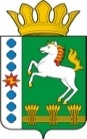 КОНТРОЛЬНО-СЧЕТНЫЙ ОРГАН ШАРЫПОВСКОГО РАЙОНАКрасноярского краяЗаключениена проект Постановления администрации Шушенского сельсовета «О внесении изменений в постановление администрации Шушенского сельсовета от 30.10.2013 № 54 «Об утверждении муниципальной программы Шушенского сельсовета «Развитие культуры» (в ред. от 15.12.2015 № 57)08 декабря  2016 год 							     №  158Настоящее экспертное заключение подготовлено Контрольно – счетным органом Шарыповского района на основании ст. 157 Бюджетного  кодекса Российской Федерации, ст. 9 Федерального закона от 07.02.2011 № 6-ФЗ «Об общих принципах организации и деятельности контрольно – счетных органов субъектов Российской Федерации и муниципальных образований», ст. 15 Решения Шарыповского районного Совета депутатов от 20.09.2012 № 31/289р «О внесении изменений и дополнений в Решение Шарыповского районного Совета депутатов от 21.06.2012 № 28/272р «О создании Контрольно – счетного органа Шарыповского района» (в ред. от 20.03.2014 № 46/536р, от 25.09.2014 № 51/573р), соглашение от 20.01.2015 о передаче Контрольно – счетному органу Шарыповского района полномочий Контрольно – счетного органа Шушенского сельсовета по осуществлению внешнего муниципального финансового контроля.Представленный на экспертизу проект Постановления администрации Шушенского сельсовета «О внесении изменений в постановление администрации Шушенского сельсовета от 30.10.2013 № 54 «Об утверждении муниципальной программы Шушенского сельсовета «Развитие культуры» (в ред. от 15.12.2015 № 57) направлен в Контрольно – счетный орган Шарыповского района 29 ноября 2016 года, разработчиком данного проекта Постановления является администрация Шушенского сельсовета Шарыповского района.Основанием для разработки муниципальной программы являются:- статья 179 Бюджетного кодекса Российской Федерации;- постановление администрации Шушенского сельсовета от 30.07.2013 № 41 «Об утверждении Порядка принятия решений о разработке  муниципальных программ Шушенского сельсовета, их формировании и реализации»;- распоряжение администрации Шушенского сельсовета от 02.08.2013  № 18 «Об утверждении перечня муниципальных программ Шушенского сельсовета».Ответственный исполнитель администрация Шушенского сельсовета.Соисполнители муниципальной программы отсутствуют.Цель муниципальной программы - создание условий для развития и реализации культурного и духовного потенциала населения.Задача муниципальной программы - сохранение и развитие народных художественных традиций и создание равных условий для культурного развития населенияПодпрограмма муниципальной программы - «Народное творчество и культурно – досуговая деятельность».  Муниципальная программа реализуется в рамках подпрограммы и не содержит отдельных мероприятий.Мероприятие проведено 08 декабря  2016 года.В ходе подготовки заключения Контрольно – счетным органом Шарыповского района были проанализированы следующие материалы:- проект Постановления главы администрации Шушенского сельсовета «О внесении изменений в постановление администрации Шушенского  сельсовета от 30.10.2013 № 54 «Об утверждении муниципальной программы Шушенского сельсовета «Развитие культуры»;- паспорт муниципальной программы Шушенского сельсовета «Развитие культуры».Рассмотрев представленные материалы к проекту Постановления муниципальной программы «Развитие культуры» установлено следующее:В соответствии с проектом паспорта Программы происходит изменение по строке (пункту) «Информация по ресурсному обеспечению программы, в том числе в разбивке по источникам финансирования, по годам реализации программы».После внесения изменений строка  будет читаться:Увеличение бюджетных ассигнований составило в сумме 41 467,00 руб. (0,24%), в том числе:- за счет средств краевого бюджета в сумме 11 467,00 руб. (12,77%);- за счет средств бюджета поселения в сумме 30 000,00 руб. (0,18%).В представленных на экспертизу материалах отсутствует пояснительная записка с обоснованием необходимости принятия проекта Постановления муниципальной программы «Развитие культуры».Учитывая  выше изложенное,  Контрольно-счетный  орган  не согласовывает  проект  Постановления  администрации Шушенского сельсовета «О внесении изменений в постановление администрации Шушенского сельсовета от 30.10.2013 № 54 «Об утверждении муниципальной программы Шушенского сельсовета «Развитие культуры» (в ред. от 15.12.2015 № 57).В нарушение пунктов 2 и 3 статьи 9 Федерального закона от 07.02.2011 № 6-ФЗ «Об общих принципах организации и деятельности контрольно – счетных органов субъектов Российской Федерации и муниципальных образований», пункта 1.2.  соглашения от 20.01.2015 о передаче Контрольно – счетному органу Шарыповского района полномочий Контрольно – счетного органа Шушенского сельсовета по осуществлению внешнего муниципального финансового контроля администрация Шушенского сельсовета не направляла проекты муниципальных программ Шушенского сельсовета в Контрольно – счетный орган Шарыповского района для проведения финансово – экономической экспертизы за 2015 и 2016 годы.Контрольно-счётный  орган Шарыповского района  предлагает ответственному исполнителю администрации Шушенского сельсовета предоставлять в Контрольно-счетный  орган  Шарыповского  района проекты муниципальных Программ с финансово – экономическим обоснованием.Председатель Контрольно – счетного органа						Г.В. СавчукАудиторКонтрольно – счетного органа						И.В. ШмидтИнформация по ресурсному обеспечению программы, в том числе в разбивке по источникам финансирования, по годам реализации программы Предыдущая редакцияПредлагаемая редакция (проект Постановления)Информация по ресурсному обеспечению программы, в том числе в разбивке по источникам финансирования, по годам реализации программы Планируемое финансирование программных мероприятий  составляет 16 948 403,90 руб., в том числе:за счет средств  краевого бюджета 89 777,90 руб., из них:2014 год – 8 718,00 руб.2015 год – 81 059,90 руб.2016 год – 0,00 руб.2017 год – 0,00 руб.2018 год – 0,00 руб.за счет средств  бюджета поселения 16 805 626,00 руб., из них:2014 год – 3 288 757,00 руб.2015 год – 3 167 769,00 руб.2016 год – 3 449 700,00 руб.2017 год -  3 449 700,00 руб.2018 год – 3 449 700,00 руб.за счет внебюджетных источников 53 000,00 руб., из них:2014 год – 8 500,00 руб.;2015 год – 8 500,00 руб.;2016 год – 12 000,00 руб.;2017 год – 12 000,00 руб.;2018 год – 12 000,00 руб.Планируемое финансирование программных мероприятий  составляет 16  989 870,90 руб., в том числе:за счет средств  краевого бюджета101 244,90 руб., из них:2014 год – 8 718,00 руб.2015 год – 81 059,90 руб.2016 год – 11 467,00 руб.2017 год – 0,00 руб.2018 год – 0,00 руб.за счет средств  бюджета поселения 16 835 626,00 руб., из них:2014 год – 3 288 757,00 руб.2015 год – 3 167 769,00 руб.2016 год – 3 479 700,00 руб.2017 год -  3 449 700,00 руб.2018 год – 3 449 700,00 руб.за счет внебюджетных источников 53 000,00 руб., из них:2014 год – 8 500,00 руб.;2015 год – 8 500,00 руб.;2016 год – 12 000,00 руб.;2017 год – 12 000,00 руб.;2018 год – 12 000,00 руб.